Θέμα: «Πρόσκληση υποβολής οικονομικών προσφορών» Το 2ο ΕΠΑΛ Ευόσμου προκηρύσσει διαγωνισμό για την κατάθεση κλειστών προσφορών, από ενδιαφερόμενα τουριστικά γραφεία με ισχύουσα άδεια λειτουργίας από τον Ε.Ο.Τ., σχετικά με την πραγματοποίηση εκδρομής σύμφωνα με την κείμενη νομοθεσία για τις πενθήμερες εκδρομές της Γ΄τάξης: Α. Χαρακτηριστικά εκδρομής Γ΄τάξης:Πιθανός αριθμός μαθητών: 80Διανυκτερεύσεις: 3 ή 4Ημι-διατροφή: ΝΑΙΑνώτερο όριο: για 3 διανυκτερεύσεις 150€, για 4 διανυκτερεύσεις 180€Περίοδος: 15-03-18 έως 20-04-18Προορισμός: ΚΕΡΚΥΡΑΞενοδοχεία: τουλάχιστον τριών αστέρων Β. Χαρακτηριστικά μετακίνησης δύο (2) Περιβαλλοντικών ΟμάδωνΠιθανός αριθμός μαθητών: α΄ομάδα: 25 μαθητές και β΄ομάδα: 25 μαθητέςΔιανυκτερεύσεις: 2Ημι-διατροφή: ΝΑΙΑνώτερο όριο: 110€, Περίοδος: 15-03-18 έως 20-04-18Προορισμός: ΧΑΝΙ ΤΗΣ ΓΡΑΒΙΑΣ, ΒΑΓΟΝΕΤΟ (ΜΕΤΑΛ.ΠΑΡΚΟ ΦΩΚΙΔΑΣ), ΔΕΛΦΟΙ, ΑΡΑΧΩΒΑ, ΙΤΕΑ, ΓΑΛΑΞΙΔΙ & ΝΑΥΠΑΚΤΟΞενοδοχεία: τουλάχιστον τεσσάρων αστέρων  (ή στους Δελφούς ή στην Αράχωβα ή στην Ιτέα ή στο Γαλαξίδι)Γ. Απαραίτητοι όροι1)     Ασφάλεια αστικής ευθύνης και ευθύνης διοργανωτή, υποχρεωτική ασφάλιση αστικής ευθύνης και ιατροφαρμακευτική ασφάλεια σύμφωνα με την κείμενη νομοθεσία (δηλ. ασφάλιση κάλυψης εξόδων σε περίπτωση ατυχήματος ή ασθένειας)2)     Λεωφορεία σύγχρονα σε άρτια κατάσταση, διαθέσιμα σε όλη τη διάρκεια της εκδρομής.3)     Δωρεάν συμμετοχή συνοδών καθηγητών σε μονόκλινα δωμάτια.4)     Οι οικονομικές προσφορές θα πρέπει να κατατίθενται στο σχολείο με κλειστό φάκελο με επισυναπτόμενα τα απαραίτητα δικαιολογητικά σε πρωτότυπη μορφή.5)     Στο κείμενο της προσφοράς να καταγράφονται ρητά η τελική συνολική τιμή του ταξιδιού, αλλά και η επιβάρυνση ανά μαθητή. Στις τιμές αυτές δεν θα περιλαμβάνονται τυχόν παροχές των ταξιδιωτικών γραφείων, που εφόσον κατατεθούν (επισύναψη στο κείμενο των προσφορών), θα εκτιμηθούν από την Επιτροπή Αξιολόγησης.6)     Το πλήρες πρόγραμμα και οι αναλυτικοί όροι της εκδρομής θα συμπεριληφθούν στο Ιδιωτικό Συμφωνητικό που θα υπογραφεί με το Ταξιδιωτικό Γραφείο που θα επιλεγεί.7)     Να συνοδεύεται από υπεύθυνη δήλωση ότι το ταξιδιωτικό γραφείο  διαθέτει ειδικό σήμα λειτουργίας σε ισχύ.8)     Ως εγγύηση για τη διασφάλιση των όρων του Συμφωνητικού θα κρατηθεί,  μετά από συμφωνία με το ταξιδιωτικό γραφείο, στο Σχολείο ένα ποσό από τα χρήματα του συνολικού ποσού. Το ποσό αυτό θα αποδοθεί στο ταξιδιωτικό γραφείο  μετά το τέλος της εκδρομής και την επιστροφή των μαθητών στη Θεσσαλονίκη.8)     Το 2ο ΕΠΑΛ Ευόσμου διατηρεί το δικαίωμα να επιλέξει άλλο πρακτορείο για την εκδρομή Α και άλλο για τις μετακινήσεις Β. .Γ. ΠροθεσμίαΟι προσφορές να κατατεθούν σφραγισμένες στη Γραμματεία του 2ου ΕΠΑΛ Ευόσμου μέχρι την Δευτέρα 03-12-18 και ώρα 12:00 και θα ανοιχθούν την ίδια ημέρα στις 14:00 μμ. Ο ΔιευθυντήςΙ.Βιόπουλος ΠΕ12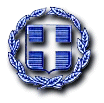 ΕΛΛΗΝΙΚΗ ΔΗΜΟΚΡΑΤΙΑΥΠΟΥΡΓΕΙΟ ΠΑΙΔΕΙΑΣ, ΕΡΕΥΝΑΣ & ΘΡΗΣΚΕΥΜΑΤΩΝΠΕΡΙΦΕΡΕΙΑΚΗ Δ/ΝΣΗ Π/ΘΜΙΑΣ & Δ/ΘΜΙΑΣ ΕΚΠ/ΣΗΣΕύοσμος, 23-11-18ΚΕΝΤΡΙΚΗΣ ΜΑΚΕΔΟΝΙΑΣΑρ. πρωτ. 1826Δ/ΝΣΗ Δ/ΘΜΙΑΣ ΕΚΠ/ΣΗΣ ΔΥΤΙΚΗΣ ΘΕΣ/ΝΙΚΗΣ2ο ΕΠΑΓΓΕΛΜΑΤΙΚΟ ΛΥΚΕΙΟ ΕΥΟΣΜΟΥΠρος: τα Τουριστικά ΓραφείαΠρος: τα Τουριστικά ΓραφείαΔιεύθυνση: Τέρμα οδού Σμύρνης TK 56224 ΕΥΟΣΜΟΣΠρος: τα Τουριστικά ΓραφείαΤηλέφωνο : (2310)707071, Fax : (2310)757424Προς: τα Τουριστικά ΓραφείαΠληροφορίες: Γ.Μαυροφρύδης (Γ΄τάξη), Ι.Βιόπουλος (Περ.Εκπ/ση)Προς: τα Τουριστικά Γραφεία